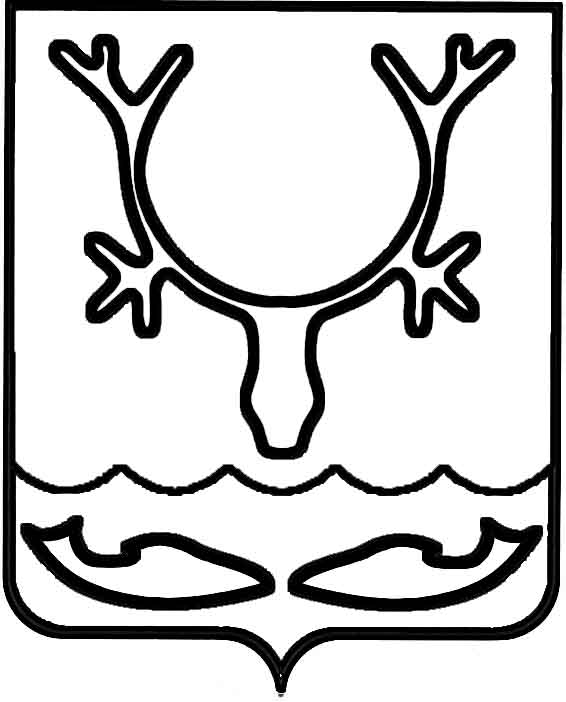 Администрация муниципального образования
"Городской округ "Город Нарьян-Мар"ПОСТАНОВЛЕНИЕОб утверждении организации для управления многоквартирным домом № 24Б                             по ул. Пионерской в г. Нарьян-МареВ соответствии с частью 17 статьи 161 Жилищного кодекса Российской Федерации, Правилами определения управляющей организации для управления многоквартирным домом, в отношении которого собственниками помещений 
в многоквартирном доме не выбран способ управления таким домом или выбранный способ управления не реализован, не определена управляющая организация, утвержденными постановлением Правительства Российской Федерации от 21.12.2018 № 1616, постановлением Администрации МО "Городской округ "Город Нарьян-Мар" от 19.02.2019 № 203 "Об утверждении перечня организаций для управления многоквартирным домом, в отношении которого собственниками помещений 
в многоквартирном доме не выбран способ управления таким домом или выбранный способ управления не реализован, не определена управляющая организация",  протоколом вскрытия конвертов с заявками на участие в открытом конкурсе 
по извещению № 041019/1326450/01 от 07.11.2019 Администрация муниципального образования "Городской округ "Город Нарьян-Мар"П О С Т А Н О В Л Я Е Т:Определить из перечня организаций для управления многоквартирным домом, в отношении которого собственниками помещений в многоквартирном доме не выбран способ управления таким домом или выбранный способ управления 
не реализован, не определена управляющая организация, в качестве управляющей организации для управления многоквартирным домом № 24Б по ул. Пионерской 
в г. Нарьян-Маре управляющую организацию ООО УК "МКД-Сервис" с даты внесения изменений в реестр лицензий субъекта Российской Федерации.Утвердить перечень работ и услуг по управлению многоквартирным домом, услуг и работ по содержанию и ремонту общего имущества в многоквартирном 
доме № 24Б по ул. Пионерской в г. Нарьян-Маре согласно приложению к настоящему постановлению.Установить плату за содержание жилого помещения в размере 
59,54 руб./кв.м/месяц.Управлению жилищно-коммунального хозяйства Администрации муниципального образования "Городской округ "Город Нарьян-Мар" в течение одного рабочего дня со дня подписания настоящего постановления разместить его                                        в государственной информационной системе жилищно-коммунального хозяйства 
и на официальном сайте Администрации муниципального образования "Городской округ "Город Нарьян-Мар". Управлению жилищно-коммунального хозяйства Администрации муниципального образования "Городской округ "Город Нарьян-Мар" в течение одного рабочего дня со дня подписания настоящего постановления направить 
копию постановления в Государственную инспекцию строительного и жилищного надзора Ненецкого автономного округа и в управляющую организацию 
ООО УК "МКД-Сервис". Муниципальному казенному учреждению "Управление городского                                                       хозяйства г. Нарьян-Мара" в течение пяти рабочих дней со дня подписания                     настоящего постановления известить собственников помещений в многоквартирном                доме об определении управляющей организации путем размещения                                                     информации на информационных стендах в многоквартирном доме.Настоящее постановление вступает в силу со дня подписания, подлежит опубликованию в официальном бюллетене городского округа "Город Нарьян-Мар"                 "Наш город".Приложениек постановлению Администрации муниципального образования "Городской округ "Город Нарьян-Мар"от 05.12.2019 № 118705.12.2019№1187И.о. главы города Нарьян-Мара Д.В. АнохинПЕРЕЧЕНЬобязательных работ и услуг по содержанию и ремонтуобщего имущества собственников помещений  в многоквартирном 
доме № 24Б по  ул. ПионерскойПЕРЕЧЕНЬобязательных работ и услуг по содержанию и ремонтуобщего имущества собственников помещений  в многоквартирном 
доме № 24Б по  ул. ПионерскойПЕРЕЧЕНЬобязательных работ и услуг по содержанию и ремонтуобщего имущества собственников помещений  в многоквартирном 
доме № 24Б по  ул. ПионерскойПЕРЕЧЕНЬобязательных работ и услуг по содержанию и ремонтуобщего имущества собственников помещений  в многоквартирном 
доме № 24Б по  ул. ПионерскойПЕРЕЧЕНЬобязательных работ и услуг по содержанию и ремонтуобщего имущества собственников помещений  в многоквартирном 
доме № 24Б по  ул. Пионерской№ п/пНаименование работ и услугПериодичность выполнения работ и оказания услугГодовая плата (рублей)Стоимость 
на 1 кв.м. общей площади (рублей в месяц) Плата за содержание жилого помещения Плата за содержание жилого помещения800 363,8259,54          в том числе:          в том числе:I. За услуги, работы по управлению многоквартирным домом, за содержание и текущий ремонт общего имущества I. За услуги, работы по управлению многоквартирным домом, за содержание и текущий ремонт общего имущества 788 914,7258,691Работы, необходимые для надлежащего содержания несущих конструкций и ненесущих конструкций многоквартирного дома71 097,605,291.1Техническое обслуживание конструктивных элементов2 раза в год21 369,601,591.1.1Проверка технического состояния видимых частей конструкций фундамента2 раза в год1.1.2Проверка состояния гидроизоляции фундаментов 2 раза в год1.1.3Осмотр стен2 раза в год1.1.4Осмотр перекрытий и покрытий2 раза в год1.1.5Проверка кровли на отсутствие протечек2 раза в год1.1.6Проверка температурно-влажностного режима и воздухообмена на чердаке2 раза в год1.1.7Проверка и при необходимости очистка кровли от скопления снега и наледи2 раза в год1.1.8Проверка состояния и при необходимости обработка деревянных поверхностей антисептическими и антипереновыми составами в домах с деревянными лестницами2 раза в год1.1.9Контроль состояния и восстановление плотности притворов входных дверей2 раза в год1.1.10Проверка состояния перегородок, внутренней отделки, полов помещений, относящихся к общему имуществу в многоквартирном доме2 раза в год1.1.11Проверка целостности оконных и дверных заполнений, плотности притворов, механической прочности и работоспособности фурнитуры элементов оконных и дверных заполнений в помещениях, относящихся к общему имуществу в многоквартирном доме2 раза в год1.1.12При выявлении повреждений и нарушений конструктивных элементов - разработка плана восстановительных работ 2 раза в год1.2Текущий ремонт конструктивных элементовпри необходимости49 728,003,701.2.1При выявлении нарушений, приводящих к протечкам кровли, - незамедлительное их устранение. В остальных случаях - разработка плана восстановительных работ (при необходимости), проведение восстановительных работпри необходимости1.2.2Восстановление или замена отдельных элементов крылец при необходимости1.2.3При наличии угрозы обрушения отделочных слоев или нарушения защитных свойств отделки по отношению к несущим конструкциям и инженерному оборудованию - устранение выявленных нарушенийпри необходимости1.2.4При выявлении нарушений целостности оконных и дверных заполнений в отопительный период - незамедлительный ремонт. В остальных случаях - разработка плана восстановительных работ (при необходимости), проведение восстановительных работпри необходимости2Работы, необходимые для надлежащего содержания оборудования и систем инженерно-технического обеспечения, входящих в состав общего имущества в многоквартирном доме100 255,087,462.1Техническое обслуживание систем вентиляции2 раза в год4 838,400,362.1.1Осмотр системы вентиляции (каналы и шахты)2 раза в год2.1.2При выявлении повреждений и нарушений - разработка плана восстановительных работ2 раза в год2.2Текущий ремонт систем вентиляциипри необходимости806,400,062.2.1Устранение неплотностей, засоров в вентиляционных каналахпри необходимости2.3Техническое обслуживание системы ХВСпо мере необходимости9 676,800,722.3.1Проверка исправности, работоспособности, регулировка и техническое обслуживание элементов системы ХВС, относящихся к общедомовому имуществу многоквартирного домапо мере необходимости2.3.2Постоянный контроль параметров воды (давления, расхода) и незамедлительное принятие мер к восстановлению требуемых параметров водоснабженияпо мере необходимости2.3.3Промывка систем водоснабжения для удаления накипно-коррозионных отложенийпо мере необходимости2.4Текущий ремонт системы ХВСпри необходимости15 859,201,182.4.1Восстановление работоспособности (ремонт, замена) оборудования и водоразборных приборов (смесителей, кранов и т.п.), относящихся к общему имуществу в многоквартирном домепри необходимости2.4.2Восстановление герметичности участков трубопроводов и соединительных элементов в случае их разгерметизациипри необходимости2.5Техническое обслуживание системы отопления по мере необходимости12 633,600,942.5.1Проверка исправности, работоспособности, регулировка и техническое обслуживание элементов системы отопления, относящихся к общедомовому имуществу многоквартирного домапо мере необходимости2.5.2Постоянный контроль параметров теплоносителя (давления, температуры, расхода) и незамедлительное принятие мер к восстановлению требуемых параметров отопленияпо мере необходимости2.5.3Испытания на прочность и плотность (гидравлические испытания) узлов ввода и систем отопления, промывка и регулировка систем отопленияпо мере необходимости2.5.4Удаление воздуха из системы отопленияпо мере необходимости2.5.5Промывка централизованных систем теплоснабжения для удаления накипно-коррозионных отложенийпо мере необходимости2.6Текущий ремонт системы отопленияпри необходимости20 697,601,542.6.1Восстановление работоспособности (ремонт, замена) оборудования и отопительных приборов, относящихся к общему имуществу в многоквартирном домепри необходимости2.6.2Восстановление герметичности участков трубопроводов и соединительных элементов в случае их разгерметизациипри необходимости2.7Текущий ремонт системы водоотведенияпри необходимости8 599,080,642.7.1Восстановление исправности элементов внутренней канализациипри необходимости7 929,600,5910.2Ремонт крышек септиков, выгребных ямпри необходимости669,480,052.8Техническое обслуживание системы электроснабжения2 раза в год5 107,200,382.8.1Проверка заземления оболочки электрокабеля, замеры сопротивления изоляции проводов2 раза в год2.8.2Проверка и обеспечение работоспособности устройств защитного отключения2 раза в год2.9Текущий ремонт системы электроснабженияпо мере необходимости7 392,000,552.9.1Замена вышедших из строя датчиков, проводки по мере необходимости2.10Техническое обслуживание системы газоснабжения14 644,801,092.10.1Осмотр газопровода и оборудования системы газоснабжения1 раз в год3Работы и услуги по содержанию иного общего имущества в многоквартирном доме341 638,8425,413.1Уборка мест общего пользования173 690,2812,923.1.1Подметание тамбуров, коридоров, лестничных площадок и маршей3 раза в неделю124 039,749,233.1.2Мытье тамбуров, коридоров, лестничных площадок и маршей2 раза в месяц43 677,483,253.1.3Влажная протирка подоконников2 раза в год21,520,003.1.4Влажная протирка перил лестниц1 раз в месяц430,320,033.1.5Влажная протирка дверей1 раз в месяц5 220,000,393.1.6Мытье окон, в. т.ч. рамы, переплеты, стекла (легкодоступные)2 раза в год301,220,023.2Дезинсекция и дератизация4 195,620,313.2.1Дератизация и дезинсекция с применением готовой приманки1 раз в 2 года4 195,620,313.3Уборка придомовой территории54 929,954,093.3.1Подметание ступеней и площадок перед входом в подъезд2 раза в неделю581,760,043.3.2Подметание территории в теплый период2 раза в неделю1 590,550,123.3.3Подметание территории в дни без снегопада5 раза в неделю6 823,090,513.3.4Сдвигание свежевыпавшего снега в дни сильных снегопадовпо мере необходимости12 742,450,953.3.5Механизированная очистка придомовой территории от снега, удаление накатов и наледи6 раз в год24 005,251,793.3.6Очистка от снега и наледи участков территории, недоступных для механизированной уборкипо мере необходимости1 087,920,083.3.7Посыпка территории песком или смесью песка с хлоридамипо мере необходимости3 217,240,243.3.8Уборка контейнерной площадки5 раз в неделю4 881,700,363.4Работы по обеспечению вывоза бытовых отходов100 758,997,493.4.1Сбор и вывоз твердых бытовых отходов (с размещением на свалке)по мере необходимости97 907,797,283.4.2Организация мест накопления бытовых отходов, сбор отходов I - IV классов опасности (отработанных ртутьсодержащих ламп и др.) и их передача в специализированные организациипо мере необходимости2 851,200,213.5Обеспечение устранения аварий в соответствии с установленными предельными сроками на внутридомовых инженерных системах в многоквартирном доме, выполнения заявок населения8 064,000,603.5.1Аварийное обслуживание оборудования и сетей отопленияпостоянно2 688,000,203.5.2Аварийное обслуживание оборудования и сетей ХВСпостоянно2 688,000,203.5.3Аварийное обслуживание оборудования и сетей электроснабженияпостоянно2 688,000,204 Услуги и работы по управлению многоквартирным домомпостоянно275 923,2020,53II.   За коммунальные ресурсы, используемые в целях содержания общего имущества МКДII.   За коммунальные ресурсы, используемые в целях содержания общего имущества МКД11 449,090,851.1Электрическая энергия, потребляемая при содержании общего имущества в многоквартирном доме11 449,090,85